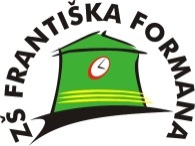 Základní škola Ostrava-Dubina, Františka Formana 45, příspěvková organizaceSídlo: Fr.Formana 268/45, 700 30  Ostrava-DubinaDodavatel:Sareza xxxxxxxxxIČ:xxxxDIČ:CZxxxxxVÁŠ DOPIS/ZE DNE:	NAŠE ZNAČKA:	VYŘIZUJE/TEL:	  OSTRAVA	10 /FKSP/2021                         Grandettiová/ 596 714 803          21. 6. 2021 Objednávka č. 10/FKSP/2021Základní škola Ostrava-Dubina, Františka Formana 45, příspěvková organizace u Vás závazně objednává:Dobití permanentek SarezaCena celkem maximálně: 60 000 Kč (včetně DPH)Platba proběhne bezhotovostně na základě vystavené faktury.Odběratel:Název: Základní škola Ostrava-Dubina, Františka Formana 45, příspěvková organizaceAdresa: Fr. Formana 268/45, 700 30  Ostrava-DubinaIČ: 70944661CZ70944661 (nejsme plátci)č. účtu: 94-1664380207/0100Obchodní rejstřík: Krajský soud Ostrava, oddíl Pr, vložka č. 55Poznámka: název i adresu prosíme napsat přesně v daném pořadí!Předem děkujeme za kladné vyřízení naší objednávky._______________________Jana GrandettiováekonomZáznam o provedení předběžné řídící kontrolyÚčel: posezení s občerstvením a kulturní vložkou pro zaměstnance na závěr školního rokuPříkazce operace: svým podpisem potvrzuji, že jsem prověřilPříkazce operace: svým podpisem potvrzuji, že jsem prověřilpřipravovanou operaci kontrolními a schvalovacími postupypřipravovanou operaci kontrolními a schvalovacími postupyDatum: 21.6.2021                        Podpis:Datum: 21.6.2021                        Podpis:Individuální příslib: do  60 000  KčKč:Správce rozpočtu: svým podpisem potvrzuji, že jsem prověřilSprávce rozpočtu: svým podpisem potvrzuji, že jsem prověřilpřipravovanou operaci kontrolními a schvalovacími postupypřipravovanou operaci kontrolními a schvalovacími postupya pro účely fin. řízení potvrzuji kontrolní zajištění finančního krytía pro účely fin. řízení potvrzuji kontrolní zajištění finančního krytíDatum: 21.6.2021                         Podpis:Datum: 21.6.2021                         Podpis: